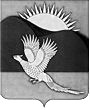 АДМИНИСТРАЦИЯПАРТИЗАНСКОГО МУНИЦИПАЛЬНОГО РАЙОНАПРИМОРСКОГО КРАЯПОСТАНОВЛЕНИЕГлава Партизанскогомуниципального района						       К.К.Щербаков15.10.2015         село Владимиро-Александровское                                № 683О начале отопительного сезона в осенне-зимний период2015-2016 годовВ целях обеспечения своевременного запуска систем теплоснабжения и начала отопительного сезона 2015-2016 года, в соответствии со статьей 16 Федерального закона Российской Федерации от 06.10.2003 № 131-ФЗ              «Об общих принципах организации местного самоуправления в Российской Федерации», постановлением Правительства Российской Федерации                   от 06.05.2011 № 354 «О предоставлении коммунальных услуг собственникам помещений в многоквартирных домах и жилых домов», Положением                 «Об организации в границах сельских поселений тепло- и водоснабжения населения, водоотведения, снабжения населения топливом», утвержденным решением Думы Партизанского муниципального района от 12.12.2014 № 111, руководствуясь статьями 28, 31 Устава Партизанского муниципального района, администрация Партизанского муниципального районаПОСТАНОВЛЯЕТ:1. Руководителям предприятий и организаций, расположенных                  на территории Партизанского муниципального района, независимо                    от ведомственной принадлежности и форм собственности обеспечить начало отопительного сезона в осенне-зимний период 2015-2016 годов с подачей теплоносителя от котельных:1.1. В детские дошкольные учреждения, школы, объекты социальной сферы, в многоквартирные и жилые дома, расположенные на территории Сергеевского сельского поселения с 00.00 часов 19.10.2015.21.2. В детские дошкольные учреждения, школы, объекты социальной сферы и культуры, в многоквартирные и жилые дома, расположенные               на территории Новицкого и Золотодолинского сельских поселений                     с 00.00 часов 20.10.2015.1.3. В детские дошкольные учреждения, школы, объекты социальной сферы и культуры, в многоквартирные и жилые дома, расположенные                   на территории Владимиро-Александровского, Екатериновского                             и Новолитовского сельских поселений с 00.00 часов 21.10.2015.2. Рекомендовать:2.1. Руководителям предприятий всех форм собственности, потребляющим тепловую энергию, нанимателям социального жилья                    и собственникам жилых помещений в срок до 18.10.2015 закончить работы по утеплению зданий и помещений, квартир, обеспечить выполнение тепло- и энергосберегающих мероприятий.2.2. Директорам жилищно-коммунальных предприятий, начальникам территориальных управлений, руководителям предприятий всех форм собственности, руководителям детских дошкольных учреждений, школ              и других организаций в целях обеспечения своевременного запуска систем теплоснабжения жилищного фонда и объектов социальной сферы в срок              до 18.10.2015 обеспечить стопроцентное заполнение тепловых сетей, провести включение сетевых насосов и опробование системы теплоснабжения в целом.3. Отделу жизнеобеспечения администрации Партизанского муниципального района (Юринский):3.1. Обеспечить ежедневный контроль за режимом теплоснабжения муниципальных и краевых социальных объектов, наличием и поставками топлива для нужд котельных.3.2. Организовать сбор, обработку и отчетность данных по готовности теплоисточников и тепловых сетей к отопительному сезону 2015-2016 года  и пуску тепла в многоквартирные и жилые дома, объекты социальной сферы в срок до 21.10.2015.4. Общему отделу администрации Партизанского муниципального района (Кожухарова) опубликовать настоящее постановление в газете «Золотая Долина» и разместить на официальном сайте администрации Партизанского муниципального района в информационно-телекоммуникационной сети «Интернет» в тематической рубрике «Муниципальные правовые акты».35. Контроль за исполнением настоящего постановления возложить             на заместителя главы администрации Партизанского муниципального района Никитина В.В.